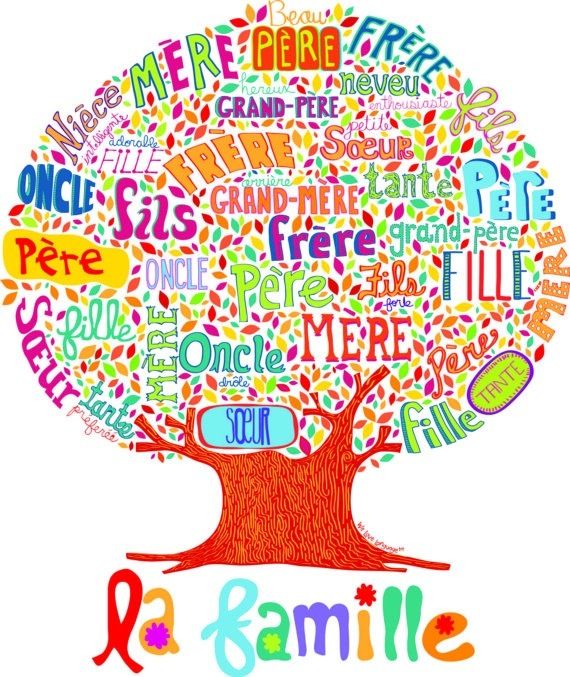 Dieu notre PèreJe veux que ma famille vive dans la paix.Envoie cette paix à chacun de nousAfin que tous, nous puissions la vivreEt la faire régner autour de nous.Fais que cette paix nous pousse à nous tenir main dans la main,Comme les enfants d’un même père.Père très bon,Souffle ton Esprit de Paix et de fraternité dans nos familles.Amen.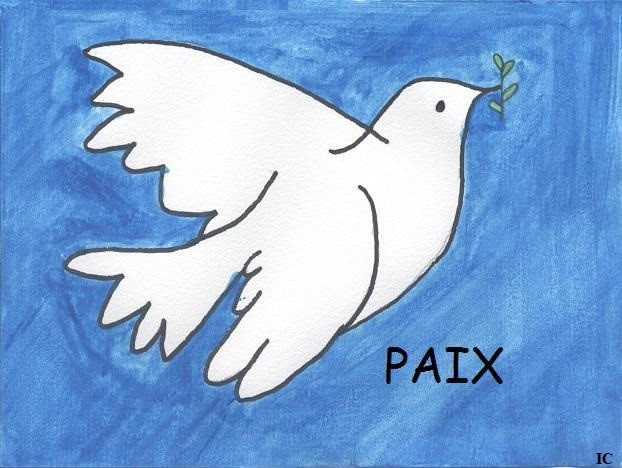 